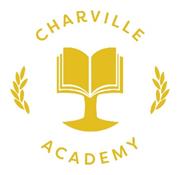 Performance Data 2018 - 2019Foundation Stage ProfileA good level of development at 72.61%. National 2019 TBC. SUBJECT% Charville at  Expected Standard% Nationally at  Expected Standard%  Charville at Exceeding Standard%  Nationally at Exceeding StandardReading73.8%TBC8.33%TBCWriting73.8%TBC7.14 %TBCNumber72.61%TBC9.52 %TBCShape, Space and Measures72.6%%TBC9.52 %TBC